Application Form for Choosing Specialisation 
in the EUR-Organic Double Degree ProgrammeDeadline for application is December 15 20  First and family name:      Please read the instructions carefully before completing this application form. Only complete and signed application forms will be processed.Who can apply using this form?Students studying under the EUR-Organic Double Degree ProgrammeThis application form consists of the following three parts•	Part A Personal Details•	Part B Study Plan•	Part C Declaration and SignatureHow to complete this application form?You have two options of completing the form: Physically: Please fill in (write, choose, tick in the indicated boxes,…), print, sign the form and submit it personally/via mail to the coordinator at your home university.Electronically: Please fill in the form (write, choose , tick in the indicated boxes, …) insert your scanned signature, save it as a .docx named “EUR-Organic_Specialisation_Form_YEAR_FIRSTNAME_SECONDNAME”and submit it via E-Mail to the coordinator of your home university.We recommend keeping photocopies of your applicationDeadlineThe deadline for application for the specialisation is 15 DecemberPlease return this form to the administrative programme coordinator of your home university:PART  A	 Personal DetailsPART B	Study PlanThe EUR-Organic MSc Programme must be undertaken at two of the partner universities. Please tick your 1st year university (home university) and choose your 2nd year university (Host university) and the specialisation.Detailed course lists for all specialisations are available at www.eur-organic.eu/specialisations.htmlHome University:Host University and Specialisation: FIRST CHOICESECOND CHOICEPART C	Declaration & SignatureI declare that the information provided by me is correct and complete. I understand that incomplete information will delay the application process and I accept that incorrect information will render the application invalid.AUMette Glerup Thomsen
International Coordinator 
Faculty of Science and Technology, 
Ny Munkegade 120
Denmark
Phone: +45-8715 1197
E-mail: mgt@science.au.dkBOKUPhillipp Dietrich
University for Natural Resources and Life Sciences, Vienna
Division of Organic Farming
Gregor-Mendel-Straße 33 
A - 1180 Wien
Phone: +43-1-47654-93318
E-mail: eur-organic@boku.ac.atUHOHKerstin HoffbauerSchloss Hohenheim 1bSpeisemeistereiflügelD-70593 StuttgartPhone.: +49-711- 459-23328
E-mail: khoffbau@uni-hohenheim.deFirst nameFamily nameDate of birth (dd/mm/yy)Street and numberCityPostal CodeStateCountryMobile phoneE-mail addressUniversity of Hohenheim (UHOH), Hohenheim, GermanyAarhus University (AU), Aarhus, DenmarkUniversity of Natural Resources and Life Sciences (BOKU), Vienna, Austria      Study number at home universityAarhus University (AU), Aarhus, DenmarkISARA-Lyon, Lyon, FranceAgroecologyUniversity of Hohenheim (UHOH), Hohenheim, GermanyUniversity of Natural Resources and Life Sciences (BOKU), Vienna, AustriaWarsaw University of Life Sciences (SGGW-WULS), Warsaw, PolandOrganic Food Quality and MarketingAarhus University (AU), Aarhus, DenmarkISARA-Lyon, Lyon, FranceAgroecologyUniversity of Hohenheim (UHOH), Hohenheim, GermanyUniversity of Natural Resources and Life Sciences (BOKU), Vienna, AustriaWarsaw University of Life Sciences (SGGW-WULS), Warsaw, PolandOrganic Food Quality and MarketingDate (dd/mm/yy)City, CountryName of applicantSignature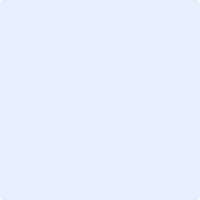 